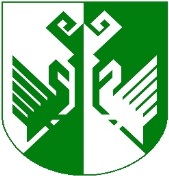 от 16 июня 2022года №282О внесении изменений в постановление администрации Сернурского муниципального района от 24 января 2022 года №25 «Об утверждении перечня объектов, мероприятий, подлежащих финансированию за счет бюджетных ассигнований муниципального дорожного фонда Сернурского муниципального района в 2022 году»В соответствии с Порядком формирования и использования бюджетных ассигнований муниципального дорожного фонда Сернурского муниципального района, утвержденного решением СобраниядепутатовСернурскогомуниципального района14 апреля 2021 г. № 187 «О муниципальном дорожном фонде Сернурского муниципального района» (в ред. от 16.02.2022 г. № 281), администрация Сернурского муниципального районапостановляет:1. Внести в постановлениеадминистрации Сернурского муниципального района от 24 января 2022 г. №25«Об утверждении перечня объектов, мероприятий, подлежащих финансированию за счет бюджетных ассигнований муниципального дорожного фонда Сернурского муниципального района в 2022 году» изменения изложив приложение в новой редакции (прилагается).      2. Контроль за исполнением настоящего постановления возложить на первого заместителя главы администрации Якимова А.С.     3. Настоящее постановление вступает в силу со дня его подписания.         Глава администрации                Сернурского        муниципального района					         А.В. Кугергин  Приложение           к постановлению администрацииСернурского муниципального районаот 24.01.2022 г. № 25(в ред. от 16.06.2022 г. № 282)Перечень объектов, мероприятий, подлежащихфинансированию за счет бюджетных ассигнованиймуниципального дорожного фондаСернурского муниципального района в 2022 году_________ШЕРНУР МУНИЦИПАЛЬНЫЙ  РАЙОНЫН АДМИНИСТРАЦИЙЖЕАДМИНИСТРАЦИЯ СЕРНУРСКОГО МУНИЦИПАЛЬНОГО РАЙОНАПУНЧАЛПОСТАНОВЛЕНИЕп/пНаименование направления расходования средств, наименование объектовКоличество(м2)1.Перечень автомобильных дорог с твердым покрытием, подлежащих ремонту в Сернурском муниципальном районе:всего 22266,5в т.ч.:1.1.в рамках реализации полномочий органов местного самоуправления Сернурского муниципального района:11382,5в т.ч.:1.1.д. Чендемерово Чендемеровского сельского поселения641,01.1.д. Токтамыж Сердежского сельского поселения (I этап)571,51.1.3)ул. Новая д. Лажъял Верхнекугенерского сельского поселения700,01.1.ул. Коммунальная с. Казанское Казанского сельского поселения2572,01.1.ул. Романова д. Калеево Зашижемского сельского поселения2200,01.1.ул.Солнечная д.Лавраенер, Марисолинского сельского поселения1750,01.1.7) ул. Кооперативная с. Кукнур Кукнурского сельского поселения1830,01.1.8) д. Красная Гора Дубниковского сельского поселения896,01.1.9) д. Токтамыж Сердежского сельского поселения (II этап)222,01.2.в рамках реализации полномочийорганов местного самоуправлениягородского поселения Сернур:10884,0в т.ч.:1.2.ремонт участка дороги по ул.Коммунистическая пгт Сернур, методом холодной регенерации1650,01.2.2)ремонт участка автомобильных дорог местного значения по ул.Коммунистическая пгт.Сернур1880,01.2.3)ремонт участка автомобильных дорог местного значения по ул.Советская пгт.Сернур 1710,01.2.4)ремонт участка автомобильных дорог местного значения по ул.Яналова пгт.Сернур808,01.2.5)ремонт участка автомобильных дорог местного значения по ул.Конакова пгт.Сернур 944,01.2.6)ремонт участка автомобильных дорог местного значения по ул.Казанская пгт.Сернур 778,01.2.7)ремонт участка автомобильных дорог местного значения по ул.Шабалина пгт.Сернур 517,01.2.8)ремонт участка автомобильных дорог местного значения по ул.Комсомольская пгт.Сернур	1166,01.2.9)ремонт участка автомобильных дорог местного значения по ул.Маяковского пгт.Сернур 271,01.2.10)ремонт участка автомобильных дорог местного значения по ул.Микрорайон пгт. Сернур 260,01.2.11)ремонт участка автомобильных дорог местного значения по ул.Парковая пгт.Сернур 900,02.Разработка проектной и рабочей документации на строительство объекта «Автомобильная дорога Тамшинер – Полдыран Сернурского района»9056,03.Содержание автомобильных дорог общего пользования местного значения1902060,0